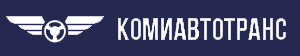 АКЦИОНЕРНОЕ ОБЩЕСТВО «КОМИАВТОТРАНС»(АО «КОМИАВТОТРАНС»)«КОМИАВТОТРАНС» АКЦИОНЕР КОТЫР______________________________________________________________________ИНФОРМАЦИОННОЕ СООБЩЕНИЕо проведении аукциона в электронной форме по продаже лома металического2020ИНФОРМАЦИОННОЕ СООБЩЕНИЕ О ПРОДАЖЕ ИМУЩЕСТВААкционерное общество «Комиавтотранс» (далее - АО «Комиавтотранс», Продавец) объявляет о проведении аукциона в электронной форме по продаже лома металлического (далее по тексту – Процедура). Процедура проводится в порядке, установленном в настоящем Информационном сообщении о продаже лома металлического (далее – Информационное сообщение).Приложение 1РАСЧЕТ НАЧАЛЬНОЙ СТОИМОСТИ ДОГОВОРАОбъект 1.Акты осмотра ТС представлены отдельными файлами в составе документацииПриложение 2ЗАЯВКА НА УЧАСТИЕ В АУКЦИОНЕ В ЭЛЕКТРОННОЙ ФОРМЕпо продаже лома металлтческого_____________________________________________________________________________________________________ (наименование Организатора)Претендент ______________________________________________________________________________________________________________________________ (Ф.И.О. для физического лица или ИП, наименование для юридического лица с указанием организационно-правовой формы)в лице ______________________________________________________________________________________(ФИО)действующий на основании1   _______________________________________________________________________________________(Устав, Положение и т.д.)принял решение об участии в Процедуре по продаже имущества:и обязуется обеспечить поступление задатка [обеспечительного платежа] в размере_____________________________ руб. __________________________________________________ (сумма прописью), в сроки и в порядке установленные в Информационном сообщении на указанный лот.Претендент обязуется:Соблюдать условия и порядок проведения Процедуры, содержащиеся в Информационном сообщении.В случае признания победителем Процедуры или Единственным участником, заключить договор купли-продажи с Продавцом в соответствии с порядком, сроками и требованиями, установленными в Информационном сообщении и договоре купли-продажи. Задаток победителя аукциона засчитывается в счет оплаты приобретаемого имущества. Претенденту понятны все требования и положения Информационного сообщения. Претенденту известно фактическое состояние и технические характеристики Объекта (лота) (п.1.) и он не имеет претензий к ним.Претендент извещён о том, что он вправе отозвать Заявку в порядке и в сроки, установленные в Информационном сообщении.Ответственность за достоверность представленных документов и информации несет Претендент. Претендент подтверждает, что на дату подписания настоящей Заявки ознакомлен с порядком проведения Процедуры, порядком внесения задатка, Информационным сообщением и проектом договора купли-продажи, и они ему понятны. Претендент подтверждает, что надлежащим образом идентифицировал и ознакомился с реальным состоянием Объекта (лота) в результате осмотра, который осуществляется по адресу места расположения Объекта (лота). Претендент осведомлен и согласен с тем, что Организатор и Продавец не несут ответственности за ущерб, который может быть причинен Претенденту отменой Процедуры, внесением изменений в Информационное сообщение или отменой Процедуры, а также приостановлением организации и проведения процедуры.___________________________________________________1 Заполняется при подаче Заявки юридическим лицом2 Заполняется при подаче Заявки лицом, действующим по доверенностиВ соответствии с Федеральным законом от 27.07.2006 г. №152-ФЗ «О персональных данных», подавая Заявку, Претендент дает согласие на обработку персональных данных, указанных в представленных документах и информации.Платежные реквизиты Претендента:___________________________________________________________________________________________________________________(Ф.И.О. для физического лица или ИП, наименование для юридического лица)____________________________________________________________________________________________________________________(Наименование Банка в котором у Претендента открыт счет; название города, где находится банк)Претендент (представитель Претендента, действующий по доверенности): _____________________________________________________________________________(Должность и подпись Претендента или его уполномоченного представителя, индивидуального предпринимателя или юридического лица)М.П. (при наличии)(подпись)3 ИНН для физических лиц (при наличии) 12 знаков, ИНН для юридических лиц 10 знаков. Претенденты – физические лица указывают ИНН в соответствии со свидетельством о постановке на учет физического лица в налоговом органе/ 4 КПП в отношении юридических лиц и индивидуальных предпринимателейПриложение 3ПЕРЕЧЕНЬ ДОКУМЕНТОВ, ПРИЛАГАЕМЫХ К ЗАЯВКЕОдновременно с Заявкой на участие в аукционе Претенденты представляют электронные образы следующих документов:Юридические лица:1) свидетельство о государственной регистрации и иные учредительные документы претендента.	Для иностранных организаций:- выписка из торгового реестра или иные документы, подтверждающие правоспособность организации;- документ о регистрации по месту нахождения; - копия свидетельства о постановке на учет в налоговых органах РФ в случае если деятельность осуществляется через постоянное представительство в РФ;2) свидетельство о постановке на учет в налоговых органах (сертификат о резидентстве для нерезидентов);3) решение органа управления претендента о совершении сделки в случаях, когда такое решение необходимо в соответствии с законодательством, учредительными документами Претендента или соглашением сторон, либо письменное заявление Претендента, что сделка не требует одобрения органов управления; 4) решение об избрании (назначении) единоличного исполнительного органа, принятое органом управления претендента, к компетенции которого уставом отнесен вопрос об избрании (назначении) единоличного исполнительного органа; 5) доверенности на участие в торгах и заключение договора, выданная в порядке, предусмотренном действующим законодательством РФ (если от имени Претендента действует его представитель по доверенности). В случае, если доверенность на осуществление действий от имени претендента подписана лицом, уполномоченным единоличным исполнительным органом претендента на предоставление соответствующих полномочий в порядке передоверия, Заявка должна содержать также документ, подтверждающий полномочия такого лица, выдавшего доверенность.6) копию лицензии на осуществлении деятельности по утилизации металлического лома.Индивидуальные предприниматели:1) копии всех листов документа, удостоверяющего личность.2) доверенность на участие в торгах и заключение договора (если от имени Претендента действует его представитель по доверенности). 3) копию лицензии на осуществлении деятельности по утилизации металлического лома.Все подаваемые Претендентом документы не должны иметь неоговоренных исправлений. Все исправления должны быть надлежащим образом заверены. Печати и подписи, а также реквизиты и текст оригиналов и копий документов должны быть четкими и читаемыми. Подписи на оригиналах и копиях документов должны быть расшифрованы (указывается должность, фамилия и инициалы подписавшегося лица).Приложение 4ДОГОВОР  № г. Сыктывкар					                        «___» _______________ 2020 года___________________, в лице___________________________, действующей на основании ___________________,  именуемое в дальнейшем «Покупатель», с одной стороны и Акционерное общество «Комиавтотранс», именуемое в дальнейшем «Поставщик», в лице генерального директора Лапина Павла Константиновича, действующего на основании Устава, с другой стороны, в дальнейшем именуемые Стороны, заключили настоящий Договор о нижеследующем:1. ПРЕДМЕТ ДОГОВОРА1.1. Поставщик обязуется передать в собственность, а Покупатель принять и оплатить лом и отходы чёрных металлов,  принадлежащих Поставщику (далее – Лом).1.2. Категория, вид, группа поставляемого Товара должны соответствовать ГОСТу 2787-75, техническим условиям,  «Гигиеническим требованиям к обеспечению радиационной безопасности при заготовке и реализации металлолома» (Приказ Минздрава РФ № 114 от 10.04.2001 года) и иным требованиям в соответствии с законодательством РФ. Дополнения к виду лома, не предусмотренные указанным ГОСТ, оформляются в виде приложения к настоящему Договору. 1.3. Поставщик гарантирует, что Лом, передаваемый Покупателю, принадлежит Поставщику на праве собственности, не является предметом  залога, в споре, под арестом или иным запрещением не состоит и свободен от любых прав и притязаний третьих  лиц.2.  КОЛИЧЕСТВО, ЦЕНА И  ПОРЯДОК РАСЧЕТОВ2.1. Номенклатура, количество, качество, цена и условия поставки Лома, определяются Сторонами и указываются в спецификации, являющейся неотъемлемой частью договора и приемо-сдаточном акте. Приемо-сдаточный акт выставляет Покупатель на каждую поставку.2.2. Цена Лома определяется Спецификацией к договору и тарифами, утвержденными Покупателем, в зависимости от условий поставки: «с доставкой Поставщика (поставка Поставщиком на приемный пункт Покупателя)» или «самовывоз Покупателем от Поставщика».2.3. Цены за сданный лом по каждой партии устанавливаются отдельно на момент сделки в зависимости от конъюнктуры рынка и цен на лом черных металлов на приёмном пункте Покупателя. Цены за лом по уже совершенным сделкам пересмотру не подлежат.2.4. Оплата в размере 100% производится Покупателем на расчетный счет Поставщика в течение 10 рабочих дней со дня получения оригиналов счетов-фактур,  выставленных Поставщиком по данным приемо-сдаточных актов. При наличии доверенности на получение денежных средств  расчет может быть произведен за наличный расчет в день оформления приемо-сдаточного акта, но не более 100 000 (ста тысяч) рублей по данному договору.2.5. Оплате подлежит чистый вес принятого Лома с учётом вычета общего и технологического засора (засоренность не оплачивается).2.6. Не позднее 5 дней после подписания приемо-сдаточного акта Поставщик обязан предоставить Покупателю товарную накладную и выставить счет-фактуру или УПД (Универсальный передаточный документ) на оплату фактически отгруженной партии лома  по форме и в сроки, установленные законодательством РФ с заполнением всех граф и строк счета-фактуры. Дата счет-фактуры или УПД должна соответствовать дате приемосдаточного акта. В случае, если Поставщик предоставляет счета-фактуры, он так же обязан предоставить накладную по форме ТОРГ-12, к данным счет-фактурам. Счет-фактура является окончательным документом для проведения взаимных расчетов по каждой партии лома.2.7. Цена указывается без НДС, в связи с применением Поставщиком упрощенной системы налогообложения.  2.8. При реализации Лома Поставщиком,  Поставщик обязан в первичной документации произвести отметку «Без налога (НДС)» в соответствии с абз. 6 п. 8 ст. 161 НК РФ.     Счет-фактура должен быть оформлен в соответствии с правилами, предусмотренными ст.      169 Налогового кодекса РФ. Ответственность за проставление вышеуказанных отметок лежит на Поставщике.3.  УСЛОВИЯ ПОСТАВКИ 3.1. Условия поставки определяются Сторонами для каждой поставляемой партии Товара в Спецификации.3.2. Поставка лома осуществляется Покупателем на приемный пункт по адресу: 3.3. При определении в Спецификации условий поставки как «самовывоз Покупателя от Поставщика», вывоз Лома Покупателем осуществляется только после получения от Поставщика в письменной форме заявки и оформления Спецификации, подписанной обеими сторонами.3.3.1. При поставке Лома на условиях «самовывоз Покупателем от Поставщика», Поставщик обязуется:- своевременно оформить письменную заявку, в которой указано наименование и вес груза, задание на выполнение работ -  адрес погрузки лома, дата, время и срок выполнения работ,  условия его выполнения; заявка подписывается уполномоченным лицом;- передать Поставщику письменную заявку на вывоз Лома по почте, факсу, электронной почте в виде сканированной копии (с последующей досылкой оригинала по почте) не позднее, чем за 48 часов до подачи автотранспортного средства под погрузку; на усмотрение Покупателя заявка Поставщика может быть принята телефонограммой;- гарантировать проезд автотранспорта к месту передачи груза, беспрепятственное и безопасное движение и свободное маневрирование автомобилей (автопоездов) грузоподъемностью до 20 т на месте передачи груза при одновременном фронте погрузки для автомобилей и прицепов автопоездов;- обеспечить подъездные пути к пунктам погрузки, а также содержать погрузочные площадки в исправном состоянии, обеспечивающем в любое время осуществление вывоз груза;- иметь устройства для освещения мест погрузки  и подъездных путей к ним при погрузке/выгрузке в вечернее и ночное время, а также, если того требует специфика груза,  необходимые для погрузки и крепления груза приспособления и вспомогательные материалы;- предоставлять место для стоянки и мелкого ремонта погрузочно-разгрузочных механизмов;- предоставлять в пунктах погрузки водителям и другим представителям Покупателя для служебного пользования телефонную связь;- до прибытия транспортных средств в место передачи, подготовить груз к  вывозу в соответствии с действующими на транспорте нормативами;- подготовить сопроводительные документы на груз, а также пропуска на право проезда к месту погрузки и выгрузки;- не допускать ухудшения технического и иного состояния предоставленного транспорта;- обеспечить условия Покупателю для выполнения погрузочных работ, не допуская простоя автомобилей (автопоездов) под погрузкой сверх установленных предельных норм времени; - уведомлять, оповещать Покупателя о любых задержках транспорта в пути;- в случае повреждения транспорта Покупателя возместить причиненные убытки, если повреждение транспорта произошло по обстоятельствам, за которые Поставщик отвечает в соответствии с законом или настоящим Договором;- не требовать от водителя заезда, остановки и стоянки в местах, запрещенных для этого "Правилами дорожного движения".3.3.2. Со своей стороны, Покупатель обязуется:- организовать  вывоз Лома по утвержденному маршруту;- направлять технически исправный автотранспорт Поставщику в места погрузки/выгрузки и в сроки, указанные в заявке;- осуществить погрузку груза в месте передачи, доставить груз в пункт назначения и выдать его Поставщику либо его представителю, осуществить разгрузку груза в пункте назначения. Покупатель имеет право отказаться от вывоза груза в случае непредставления Поставщиком необходимых документов для вывоза груза, если таковые требуются.    Покупатель имеет право отказаться от  вывоза опасных грузов.3.4. Приемка лома по количеству, сортности и качеству производится на приемном пункте Покупателя независимо от условий. Право собственности на лом переходит к Покупателю в момент приемки лома на приемном пункте Покупателя и подписания  Покупателем приемосдаточного акта. 4. УСЛОВИЯ  ПРИЕМА – СДАЧИ 4.1. Приемка Лома по количеству и качеству производится на основе результатов взвешивания партии Лома на приемном пункте Покупателя. За Поставщиком закрепляется право контроля  за взвешиванием лома, разгрузки и классификации по категориям. 4.2. По результатам приемки составляется Акт приема – сдачи Лома, на основании которого Стороны осуществляют  расчет за Лом.  4.3. Претензии и разногласия по приемке  Лома предъявляются до подписания приемо-сдаточного акта.4.4. В случае обнаружения при входном радиационном контроле в партии Лома, поступившего от Поставщика, радиоактивного загрязнения или локальных источников, все расходы, связанные с хранением этого лома, транспортированием, захоронением и т.д., несёт Поставщик.  5. ОТВЕТСТВЕННОСТЬ СТОРОН5.1. За неисполнение или ненадлежащее исполнение обязательств по настоящему Договору стороны несут ответственность в соответствии с действующим законодательством РФ.5.2. За просрочку платежей согласно п. 2.5 настоящего Договора, Поставщик по своему выбору вправе:- приостановить исполнение своих обязательств по настоящему договору до получения оплаты;- начислить Покупателю пени в размере 0,01% от стоимости не оплаченного в срок Лома за каждый календарный день просрочки оплаты;- отказаться от выполнения Поставки Лома.5.3. Выплата штрафов, пеней и иных неустоек не освобождает виновную сторону от надлежащего исполнения обязательств по настоящему Договору.6.  ПОРЯДОК РАССМОТРЕНИЯ СПОРОВ6.1. Все споры, разногласия и требования, возникающие из настоящего Договора или в связи с ним, разрешаются путём проведения переговоров, предъявления друг к другу претензий, срок рассмотрения которых – 15 календарных дней с момента получения. 6.2. Все споры, не урегулированные в претензионном (досудебном) порядке, подлежат рассмотрению в Арбитражном суде Республики Коми.7. ФОРС-МАЖОР7.1. Стороны освобождаются от ответственности за частичное или полное неисполнение обязательств по настоящему Договору, если это неисполнение явилось следствием обстоятельств непреодолимой силы, а именно: пожар, наводнение, землетрясение, забастовки третьих лиц, военные действия любого  характера, блокада. В этом случае срок выполнения обязательств будет продлен на время действия указанных обстоятельств, но не более чем на 3 (три) месяца.7.2. Сторона, подвергшаяся действию обстоятельств непреодолимой силы (п.7.1.), должна незамедлительно уведомить другую Сторону в письменном виде о начале и окончании действия указанных обстоятельств, но в любом случае не позднее 10 рабочих дней после их начала.8. ЗАКЛЮЧИТЕЛЬНЫЕ УСЛОВИЯ8.1. Во всём, что не предусмотрено настоящим Договором, стороны руководствуются действующим законодательством РФ.8.2. Все изменения и дополнения к настоящему Договору действительны, если они совершены в письменной форме и подписаны полномочными представителями сторон.8.3. Все Приложения (Спецификации) к настоящему Договору являются его неотъемлемой частью.8.4. Договор вступает в силу с момента его подписания сторонами и действует до 31 декабря 2019 г., а в части обязательств – до полного исполнения.8.5. Если ни одна из сторон за 15 дней до окончания срока действия  Договора письменно не заявит об изменении его условий или о его прекращении, Договор считается продленным на каждый следующий календарный год.8.6. Обо всех изменениях в платёжных, почтовых и отгрузочных реквизитах стороны обязаны немедленно извещать друг друга. Платежи, поставки и уведомления, совершенные по старым реквизитам и адресам до поступления уведомлений об их изменениях, рассматриваются как надлежащее исполнение обязательств.8.7. Факсимильные копии документов имеют силу, равную оригиналам, до момента предоставления оригиналов.8.8. Настоящий Договор составлен в двух экземплярах, имеющих равную юридическую силу, по одному для каждой из сторон.9. АДРЕСА И ИНЫЕ РЕКВИЗИТЫСТОРОН   По состоянию на «___» _______________ 2019 года стороны заключили соглашение на лом и отходы черных металлов с учетом самовывоза лома Покупателем от Поставщика:Цена фиксируется по дате отгрузки или до момента подписания следующей спецификации, по предварительному согласованию сторон.1ПродавецАкционерное общество «Комиавтотранс» (АО «Комиавтотранс»)Место нахождения: 167982, Республика Коми г.Сыктывкар, Сысольское шоссе, д.29Почтовый адрес: 167982, Республика Коми г.Сыктывкар, Сысольское шоссе, д.29Ответственное лицо Продавца по вопросам проведения Аукциона:Лапин Павел Константиновичтел. (8212) 21-01-91, +7 912 866-29-07e-mail: reception.kat@mail.ru2Организатор ПроцедурыАкционерное общество «Комиавтотранс» (АО «Комиавтотранс»)Место нахождения: 167982, Республика Коми г.Сыктывкар, Сысольское шоссе, д.29тел. (8212) 21-01-91e-mail: reception.kat@mail.ru3Предмет ПроцедурыЛот № 1Списанное автотранспортное средство признанно не соответствующими требованиям транспортной безопасности и Техническому регламенту таможенного союза ТР ТС 018/211. Данный транспорт выработал свой ресурс и неремонтопригоден. (Далее лом металлический), а именно:ПАЗ 4234 		кол-во 1 шт.Акт осмотра прилагается дополнительноРсчет стоимости указан в приложении №14Порядок осмотра Объекта (лота) ПроцедурыОсмотр Объекта производится без взимания платы и обеспечивается Продавцом по предварительному согласованию (уточнению) времени проведения осмотра на основании направленного обращения. Обращения могут быть направлены в любой момент до даты и времени окончания подачи (приема) Заявок, указанной в п. 3 раздела 6 Информационного сообщения.Для осмотра Объекта, с учетом установленных сроков, лицо, желающее осмотреть Объект, направляет обращение по электронной почте reception.kat@mail.ru с указанием следующих данных:- тема письма: Запрос на осмотр Объектов (лота);- Ф.И.О. лица, уполномоченного на осмотр Объектов (лота) (физического лица, индивидуального предпринимателя, руководителя юридического лица или их представителей);- наименование юридического лица (для юридического лица);- почтовый адрес или адрес электронной почты, контактный телефон.5Сведения о начальной цене продажи Объектов, шаге аукциона/ шаге понижения Начальная цена продажи Объекта (лота): 24700 (двадцать четыре тысячи семьсот ) рублей, 00 копеек, без НДС.Шаг аукциона:  5000 (пять тысяч) рублей, 00 копеек.6Место, сроки подачи (приема) Заявок, определения Участников и проведения Процедуры1) Место подачи (приема) Заявок: электронная площадка www.rts-tender.ru по адресу https://i.rts-tender.ru2) Дата и время начала подачи (приема) Заявок: 02.11.2020.Подача Заявок осуществляется круглосуточно.3) Дата и время окончания подачи (приема) Заявок: 23.11.2020 в 16 час. 00 мин.  по московскому времени4) Дата определения участников: 24.11.2020 в 10 час. 00 мин. по московскому времени5) Дата и время проведения Процедуры: 24.11.2020 в 12 час. 00 мин. по московскому времени 6) Срок подведения итогов Процедуры: 24.11.2020 в 16 час. 00 мин. по московскому времени7Порядок отказа от проведения ПроцедурыПродавец вправе отказаться от проведения аукциона в любое время, но не позднее чем за три дня до окончания подачи заявок8Сроки и порядок регистрации на электронной площадкеДля обеспечения доступа к участию в Процедуре Претендентам необходимо пройти процедуру регистрации в соответствии с Регламентом электронной площадки Организатора www.rts-tender.ru (далее - электронная площадка) в секторе имущественных торгов по адресу https://i.rts-tender.ru Дата и время регистрации на электронной площадке претендентов на участие в Процедуре осуществляется ежедневно, круглосуточно, но не позднее даты и времени окончания подачи (приема) Заявок, указанных в п.3 раздела 6 Информационного сообщения.Регистрация на электронной площадке осуществляется без взимания платы.Регистрации на электронной площадке подлежат Претенденты, ранее не зарегистрированные на электронной площадке или регистрация которых на электронной площадке была ими прекращена.Порядок работы Претендента на электронной площадке, системные требования и требования к программному обеспечению устанавливаются Организатором и размещены на сайте Организатора http://help.rts-tender.ru/9Порядок ознакомления Претендентов с информацией, условиями договора купли-продажи Объекта (лота) ПроцедурыЛюбое лицо, независимо от регистрации на ЭТП, вправе направить на электронный адрес организатора, указанный в информационном сообщении о продаже имущества, запрос о разъяснении размещенной информации. Запрос разъяснений подлежит рассмотрению Продавцом, если он был получен не позднее чем за 5 (пять) рабочих дней до даты и времени окончания приема заявок, указанной в информационном сообщении о продаже имущества, указанных в п.3 раздела 6 Информационного сообщения.В случае направления запроса иностранными лицами такой запрос должен иметь перевод на русский язык.10Требования к Участникам ПроцедурыУчастник Процедуры (далее - Участник) – Претендент, признанный Продавцом Участником.Единственный участник - претендент, который был единственным допущен к участию в аукционе или продаже посредством публичного предложения.К участию в Процедуре допускаются любые физические и юридические лица, своевременно подавшие заявку, представившие надлежащим образом оформленные документы, в порядке и сроки, указанные в информационном сообщении о продаже имущества.11Порядок подачи (приема) и отзыва Заявок1) Заявка подается путем заполнения формы, утвержденной Информационным сообщением (Приложение 2), с приложением электронных образов документов (документов на бумажном носителе, преобразованных в электронно-цифровую форму путем сканирования с сохранением их реквизитов) в соответствии с Приложением 2.2) Одно лицо имеет право подать только одну Заявку.3) Заявки могут быть поданы на электронную площадку с даты начала подачи (приема) Заявок, указанных в п.2 раздела 6 Информационного сообщения, до времени и даты окончания подачи (приема) Заявок, указанных в п.3 раздела 6 Информационного сообщения.4) Заявки с прилагаемыми к ним документами, поданные с нарушением установленного срока, на электронной площадке не регистрируются.5) Претендент вправе не позднее даты и времени окончания приема Заявок, указанных в п.3 раздела 6 Информационного сообщения, отозвать Заявку путем направления уведомления об отзыве Заявки на электронную площадку.12Порядок внесения и возврата задатка1) Задаток не предусмотрен2) Претендент обеспечивает поступление задатка в срок с начала подачи заявок по ___ _______ _____.3) Порядок внесения задатка определяется регламентом работы электронной площадки Организатора www.rts-tender.ruС момента перечисления претендентом задатка, договор о задатке считается заключенным в установленном порядке.4) Плательщиком задатка может быть только Претендент. Не допускается перечисление задатка иными лицами. Перечисленные денежные средства иными лицами, кроме Претендента, будут считаться ошибочно перечисленными денежными средствами и возвращены на счет плательщика.5) В случаях отзыва Претендентом Заявки:– в установленном порядке до даты и времени окончания подачи (приема) Заявок, поступивший от Претендента задаток подлежит возврату в срок, не позднее, чем 5 (пять) дней со дня поступления уведомления об отзыве Заявки;– позднее даты и времени окончания подачи (приема) Заявок задаток возвращается в течение 5 (пяти) календарных дней с даты подведения итогов Процедуры.6) Участникам, за исключением победителя Процедуры внесенный задаток возвращается в течение 5 (пяти) дней с даты подведения итогов Процедуры.7) Претендентам, не допущенным к участию в Процедуре, внесенный задаток возвращается в течение 5 (пяти) дней со дня подписания протокола о признании претендентов участниками.8) Задаток, внесенный лицом, впоследствии признанным победителем Процедуры, засчитывается в счет оплаты приобретаемого Объекта. При этом заключение договора купли-продажи для победителя Процедуры является обязательным.9) При уклонении или отказе победителя Процедуры, от заключения в установленный срок договора купли-продажи имущества он утрачивает право на заключение указанного договора и задаток ему не возвращается. Результаты Процедуры аннулируются.10) В случае отказа Продавца от проведения Процедуры, поступившие задатки возвращаются претендентам/участникам в течение 5 (пяти) рабочих дней с даты принятия решения об отказе в проведении Процедуры.11) В случае изменения реквизитов претендента/ участника для возврата задатка, указанных в Заявке, претендент/ участник должен направить в адрес Организатора уведомление об их изменении до дня проведения Процедуры, при этом задаток возвращается претенденту/ участнику в порядке, установленном настоящим разделом.13Условия допуска к участию в ПроцедуреПретендент не допускается к участию в Процедуре по следующим основаниям:а) заявка представлена лицом, не уполномоченным претендентом на осуществление таких действий;б) представленные документы не подтверждают право претендента быть покупателем в соответствии с законодательством Российской Федерации;в) представлен не полный пакет документов, предусмотренный перечнем, установленным в информационном сообщении о продаже имущества, или оформление и/или содержание указанных документов не соответствует требованиям законодательства Российской Федерации и/или требованиям, установленным в информационном сообщении о продаже имущества;г) не поступления в установленный срок задатка 14Порядок проведения Процедуры, определения победителя, заключения договора с Единственным участником 1) Процедура проводится в соответствии с Регламентом электронной площадки.2) Победителем Процедуры признается:участник, предложивший наиболее высокую цену имущества.15Срок заключения договора купли-продажи недвижимого имущества и ответственность за уклонение или отказ от заключения договора купли-продажиПо результатам Процедуры Продавец и победитель (покупатель), в течение 15 (пятнадцати) рабочих дней с даты подведения итогов Процедуры заключают в соответствии с законодательством Российской Федерации договор купли-продажи Объекта (лота) по форме Приложения 4.При уклонении или отказе победителя от заключения в установленный срок договора купли-продажи имущества результаты Процедуры аннулируются, победитель утрачивает право на заключение указанного договора, задаток ему не возвращается.В случае, если аукцион признан несостоявшимся по причине признания участником аукциона только одного претендента, с таким Единственным участником Общество вправе заключить договор купли-продажи имущества по начальной цене продажи, указанной в информационном сообщении о проведении аукциона. В указанном случае Общество вправе в течение 2 (двух) рабочих дней с даты подписания протокола о признании аукциона несостоявшимся направить Единственному участнику предложение подписать договор купли-продажи имущества по начальной цене, указанной в информационном сообщении. В случае если Единственный участник заинтересован в подписании договора, он обязан в течение двух (двух) рабочих дней с даты получения от Общества предложения подписать договор купли-продажи, направить Обществу подписанный со своей стороны экземпляр договора в форме, являющейся приложением к предложению Общества о подписании договора купли-продажи имущества. Общество в течение 10 (десяти) рабочих дней подписывает договор купли-продажи со своей стороны и направляет один экземпляр договора Единственному участнику. В случае если в установленный срок от Единственного участника не поступило подписанного экземпляра договора либо в случае если экземпляр договора, направленный Единственным участником, не соответствует форме, являющейся приложением к предложению Общества о подписании договора купли-продажи, Единственный участник считается отказавшимся от подписания договора купли-продажи с последствиями, предусмотренными при уклонении или отказе победителя от заключения в установленный срок договора купли-продажи имущества, установленными  в настоящем разделе.16Условия и сроки оплаты по договору купли-продажи Объекта (лота)Условия и сроки оплаты по договору купли-продажи имущества определены в проекте договора купли-продажи, приведенном в Приложении 4 к Информационному сообщению.17Переход права собственности на Объект (лот)Условия перехода права собственности на имущество определены в проекте Договора купли-продажи, приведенном в Приложении 4 к Информационному сообщению.МодельКоличество ед.Ориентировочный вес металла после отделения не металлических деталей с учетом засоренности тонн за 1 ед.Цена 1 тонны металлаСуммаПАЗ 422312.37510400,00 руб.2470.00 руб.ИТОГО24700.00 руб.(заполняется индивидуальным предпринимателем, физическим лицом)Паспортные данные: серия……………………№ …………………………., дата выдачи «…....» ………………..….г.кем выдан…………………………………………………………………………………………………………………….Адрес регистрации по месту жительства …………………………………………………………………………………...Адрес регистрации по месту пребывания…………………………………………………………………………………...Контактный телефон ………………………………………………………………………………………………………..Дата регистрации в качестве индивидуального предпринимателя: «…....» ……г. ………………………………….ОГРН индивидуального предпринимателя №………………………………………………………………………………(заполняется юридическим лицом)Адрес местонахождения……………………………………………………………………………………………...............Почтовый адрес……………………………………………………………………………………………………………….Контактный телефон….…..…………………………………………………………………………………………………..ИНН №_______________ ОГРН №___________________Представитель Претендента2………………………………………………………………………………………………(Ф.И.О.)Действует на основании доверенности от «…..»…………20..….г., № ………………………………………………….Паспортные данные представителя: серия …………....……№ ………………., дата выдачи «…....» …….…… .…....г.кем выдан ..……………………………………………….……………………………..……………………………………Адрес регистрации по месту жительства …………………………………………………………………………………...Адрес регистрации по месту пребывания…………………………………………………………………………………...Контактный телефон ……..………………………………………………………………………………………………….Дата Процедуры: ………..……………. № Лота………………  Наименование имущества................................................................................................................................. Адрес (местонахождение) имущества ………………………………………………………...………ИНН3 ПретендентаКПП4Претендентар/с или (л/с)р/с или (л/с)к/ск/сБИКИННКПППОКУПАТЕЛЬМ.П.ПОКУПАТЕЛЬМ.П.ПОСТАВЩИКАО «КОМИАВТОТРАНС»Адрес: 167982, Респ.Коми, г.Сыктывкар, Сысольское шоссе, д.29ИНН/КПП 1101071049\110101001р/счёт 40702810520600004269«Северный Народный Банк» (ПАО) г.Сыктывкар БИК 048702781ОГРН 1091101001452Телефон 8 8212 21 01 91Генеральный директорАО «КОМИАВТОТРАНС»___________________Лапин П.К.М.П.ПОСТАВЩИКАО «КОМИАВТОТРАНС»Адрес: 167982, Респ.Коми, г.Сыктывкар, Сысольское шоссе, д.29ИНН/КПП 1101071049\110101001р/счёт 40702810520600004269«Северный Народный Банк» (ПАО) г.Сыктывкар БИК 048702781ОГРН 1091101001452Телефон 8 8212 21 01 91Генеральный директорАО «КОМИАВТОТРАНС»___________________Лапин П.К.М.П.                                                              Приложение(спецификация) № 1к договору № от «___» _______________ 2019г.                                                              Приложение(спецификация) № 1к договору № от «___» _______________ 2019г.г.Сыктывкар«___» _______________ 2019г.№ п/пНаименование и характеристики лома Цена, руб./тн.,НДС не облагаетсяЗасор, %Адрес поставщика1Лом и отходы черных металлов (транспортные средства)167982, Респ.Коми, г.Сыктывкар, Сысольское шоссе, д.29Покупатель:Поставщик:Генеральный директорАО «КОМИАВТОТРАНС»___________________Лапин П.К.